PLURIDICHIARAZIONE SOSTITUTIVA DI CERTIFICAZIONI PERSONALE A.T.A.Al Dirigente Scolastico dell’I.C. “Leonardo da Vinci”84062 Olevano s/T-Sa-Il/La sottoscritto/a		nato/a a  	                                                                               (         ) il	residente a  		                                                                                                                                                     ( ), personale A.T.A. con contratto a tempo indeterminato in servizio in questa istituzione scolastica consapevole delle sanzioni anch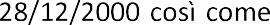 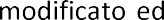 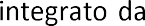 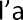 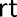 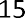 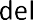 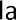 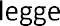 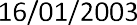 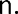 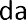 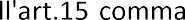 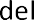 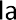 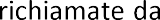 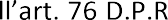 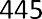 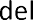 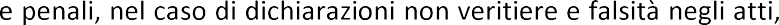 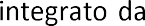 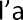 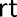 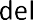 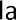 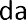 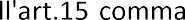 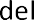 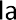 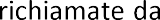 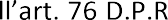 legge 183/2011DICHIARAdi avere n°	mesi di servizio pre-ruolo nel profilo di appartenenza; di avere n°	mesi di servizio di ruolo nel profilo di appartenenza;di avere n°	mesi di servizio pre-ruolo in altro profilo professionale; di avere n°	mesi di servizio di ruolo in altro profilo professionale; di avere n°	mesi di servizio pre-ruolo nelle piccole isole;di avere n°	mesi di servizio di ruolo nelle piccole isole;di avere n°	anni di continuità nella sede di attuale titolarità;di avere diritto al rientro nell'istituzione scolastica	ubicata nel comune  di	dalla quale sono stato/a trasferito/a d'ufficio nell'anno scolastico 	e richiesta per i seguenti anni scolastici:di avere diritto all'attribuzione del punteggio aggiuntivo ai sensi del Titolo I lettere D della tabella di valutazione per non aver prestato per un triennio continuativo, compreso tra le domande di mobilità per l'a.s. 2000/2001 e l'a.s. 2007/2008, né domanda volontaria di trasferimento, né domanda di mobilità professionale nell'ambito della provincia di titolarità;di non aver ottenuto successivamente all'acquisizione del punteggio aggiuntivo il trasferimento, il passaggio o l'assegnazione provvisoria nell'ambito della provincia di titolarità a seguito di domanda volontaria;di essere celibe/nubile;di essere coniugato/a con  	 di essere divorziato/a o di essere separato giudizialmente con atto omologato dal tribunale di  	che il/la sig./ra  						 nato/a a	(       ) il  				                                                        è residente a			(	) via/piazza		dal				 ha il seguente vincolo di parentela con il/la sottoscritto/a  					che ha il figlio/i/a/e minorenni/e	3), indicare anche i figli adottivi: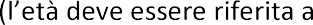 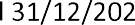 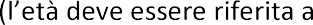 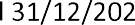 1.				 nato/a a	il  	2.				 nato/a a	il  	3.				 nato/a a	il  	che ha figli maggiorenni totalmente o perennemente inabili a proficuo lavoro (da documentare con certificato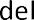 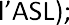 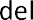 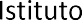 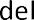 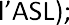 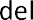 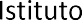 che il/la figlia, il coniuge, genitore può essere assistito solo nel Comune di  		 in quanto nella sede di titolarità non esistono strutture (da documentare con certificato	di cura o ospedale o ASL o ufficiale sanitario o medico militare, da cui risulti la necessità di cure continuative), non è ricoverato a tempo pieno;che ha superato ed è inserito/a nella/nelle graduatoria/e di merito del seguente/dei seguenti concorso/i:Olevano s/T,___________	In fedeN.Anno ScolasticoIstituzione Scolastica12345678